Hänt och händer 2014:VMSverige var nära att skrälla i VM i Paris den 19-20 juli. Inga individuella skyttar gick vidare från grundomgången, men landslaget kvalificerade sig till söndagens finaler genom att skjuta sex poäng i kvalet. I lottningen till kvartsfinalerna matchades Sverige mot Japan, och knappast någon närvarande väntade sig annat än att Japan lätt skulle gå vidare.När det väl var dags för match bjöd dock Sverige japanerna på hårt motstånd, och efter fullgjord omgång stod resultatet på 7-7, oavgjort. En skiljeomgång genomfördes, och efter den stod resultatet på 8-8. Efter ytterligare en skiljeomgång visade resultattavlen 10-10. Taket höll på att lyfta, och publiken skrek och jublade efter varje avlossad pil. Nu var extrapilarna förbrukade, och nya pilar fick hämtas för en tredje skiljeomgång. I denna tredje omgång lyckades Japan till sist ta kommandot, och vann till slut kvartsfinalen med 13-11.Det unga japanska laget fick antagligen höra ett och annat från sin landslagscoach efter matchen, och i de kvarvarande matcherna var Japan aldrig hotat och vann finalen enkelt över Frankrike, med Tyskland på tredje plats.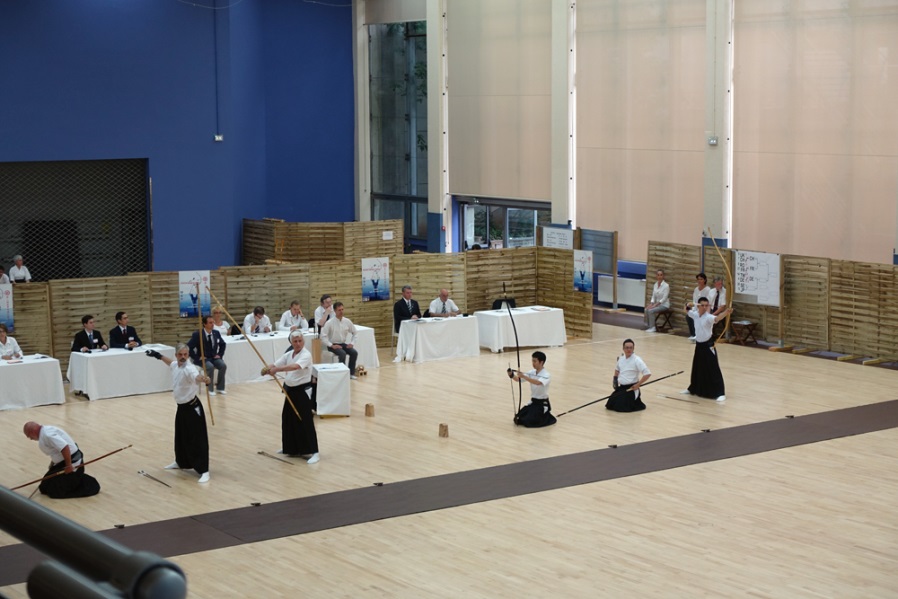 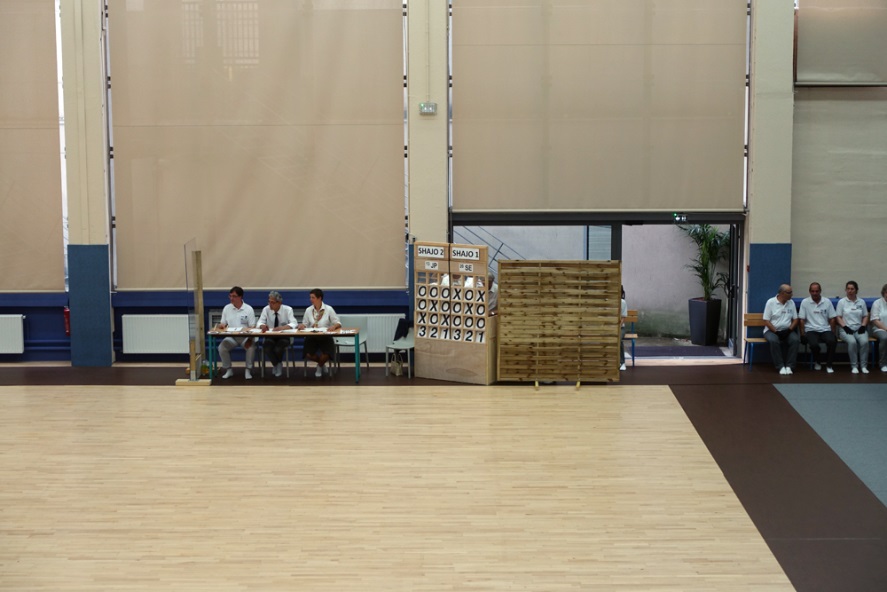 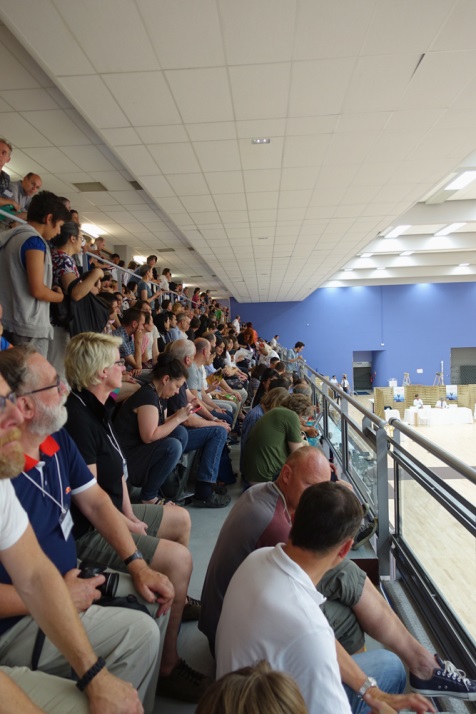 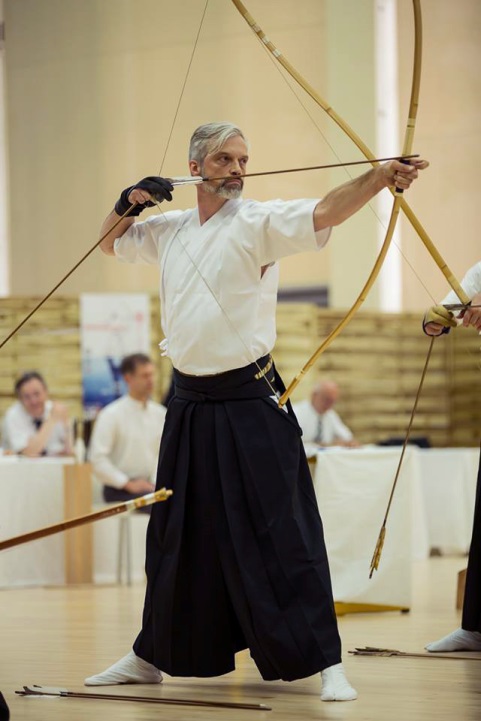 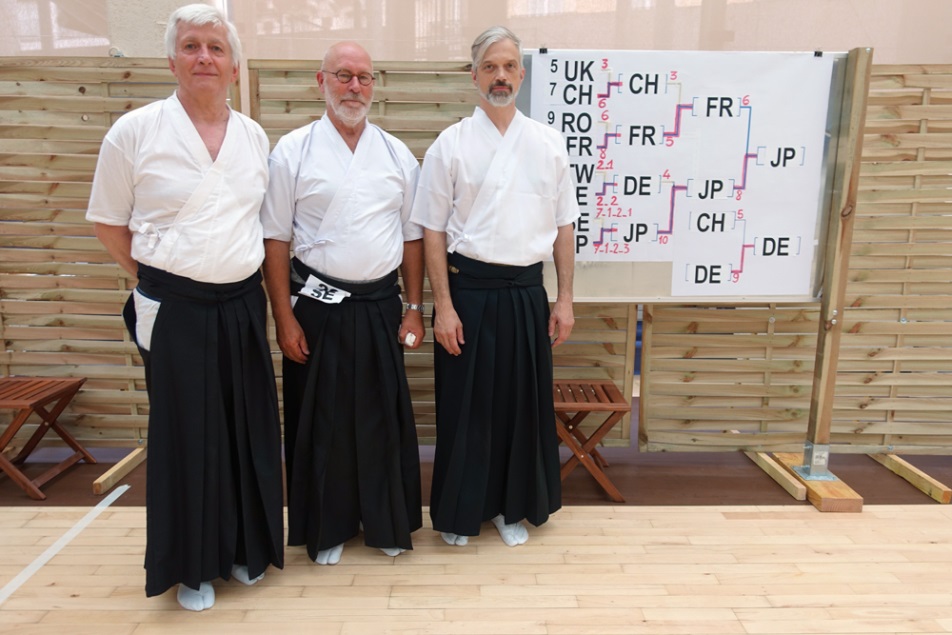 Det svenska laget bestod av:Individuellt:Uwe Klosa, IsshaPer Ybo, IsshaArne Högberg, SeikyukaiRolf Svensson, SeikyukaiJan Graaf, KenshouLag:Knut Högvall, IsshaLaszlo Hennyey, SeikyukaiTommy Radesäter, SeikyukaiPer Ybo, Issha - reservArne Högberg, Seikyukai - coachSeminarierFem svenskar deltog i UKKA:s höstseminarium i Lilleshall, England den 6-7 september. Trots missöden med bortslarvade bågar av SAS och byte av sensei i sista stund, så blev det ett lyckat seminarium.15 svenskar deltog på graderingsseminarierna i Paris i juli – C- och B-seminarium och gradering den 10-13 juni, samt A-seminarium och gradering den 15-18 juni.O'Brien sensei kommer att hålla ett seminarium i Köpenhamn den 27-28 september, och ett antal svenskar kommer att närvara.Nästa skandinaviska seminarium med Dolphin sensei hålls den 6-7 december på Bosön.Nya dangrader1 danJörgen Ahlbom, Issha Kyudo Kai - Uppsala KyudoklubbRobert Carlström, Linköpings BudoklubbEskil Hermansson, Linköpings BudoklubbMagnus Wåhlberg, Linköpings Budoklubb2 danUwe Klosa, Issha Kyudo Kai - Uppsala KyudoklubbPer Ybo, Issha Kyudo Kai - Uppsala KyudoklubbNima Nguyen, Linköpings Budoklubb3 danIngemar Karlsson, Issha Kyudo Kai - Uppsala KyudoklubbKyugraderingarNästa nationella kyugradering hålls i Gubbängshallen i Stockholm den 20 september.Svenska CupenNästa deltävling kommer hålls i Stockholm den 20 september i Gubbängshallen.SMSeikyukai anordnar SM 2014 den 18 oktober i Gubbängshallen.RepresentationArtansvarig representerade Sverige vid dojobiraki för Kyudojo National de Noisiel i Paris den 23 juni, som invigdes i närvaro av kejserliga prinsessan Takamado, japanska ambassadören, samt IKYF:s ordförande.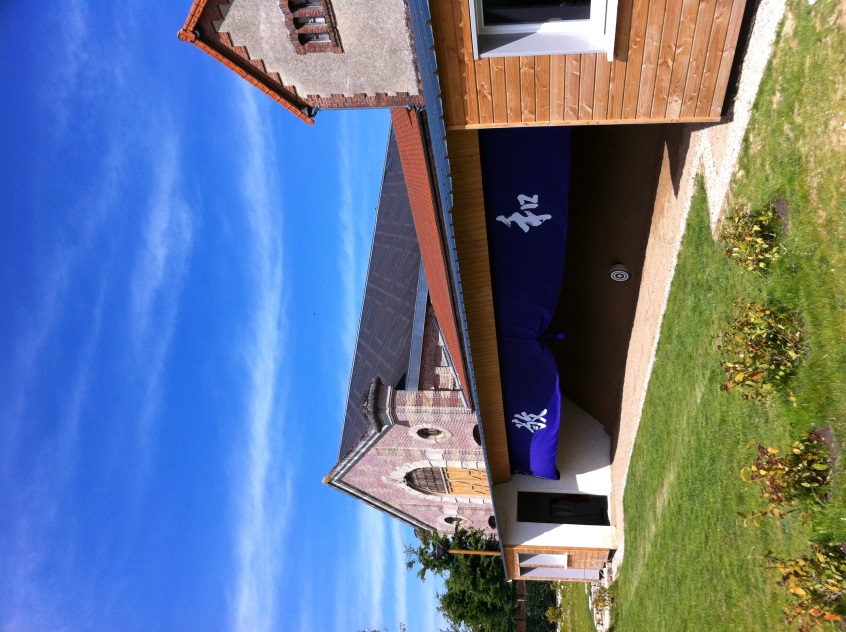 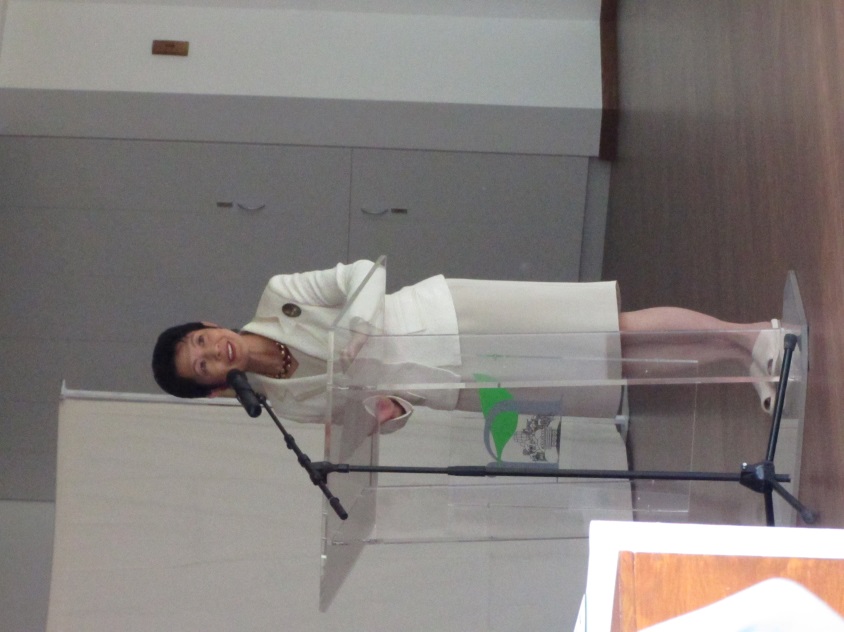 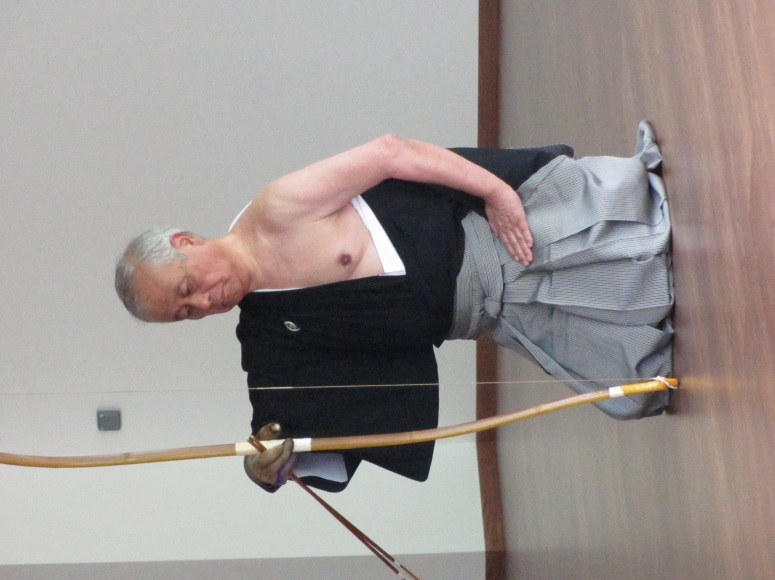 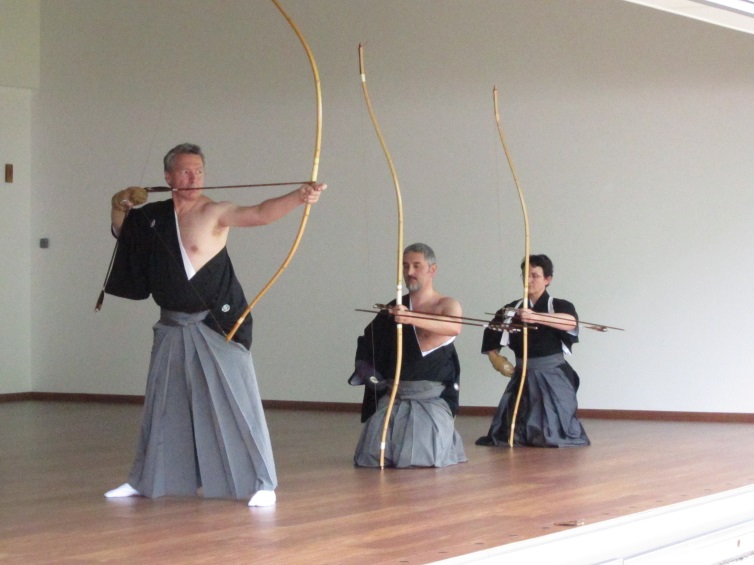 Artansvarig deltog även på EKF:s årsmöte den 16 juli, och IKYF:s årsmöte den 17 juli, som hölls i samband med de internationella seminarierna/dangraderingarna/VM i Paris.UppvisningarIssha Kyudo Kai visade upp kyudo under Kulturnatten i Botaniska trädgården i Uppsala den 13 september.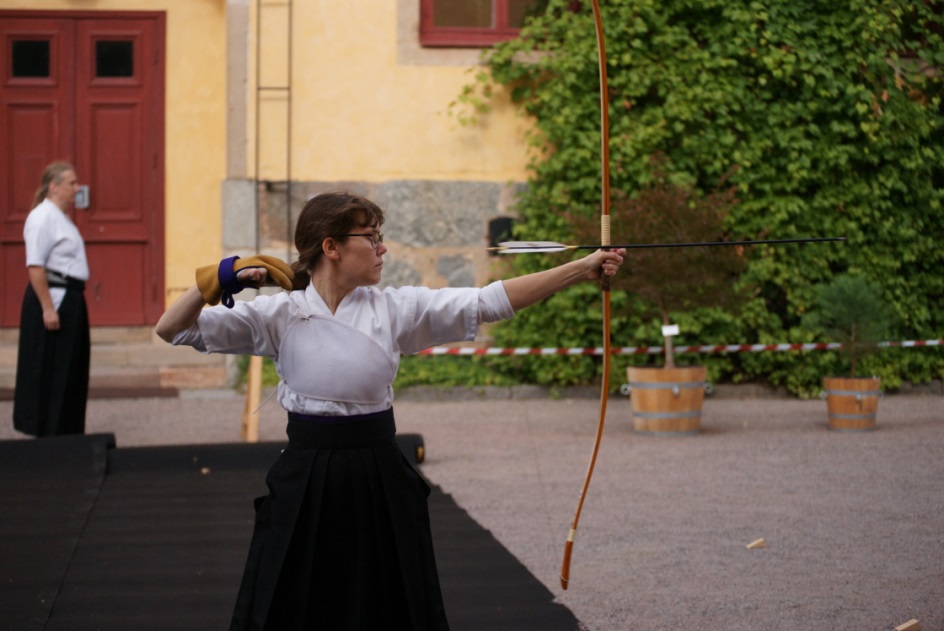 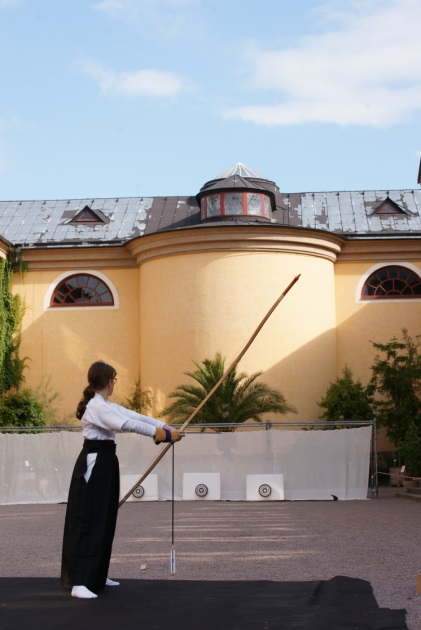 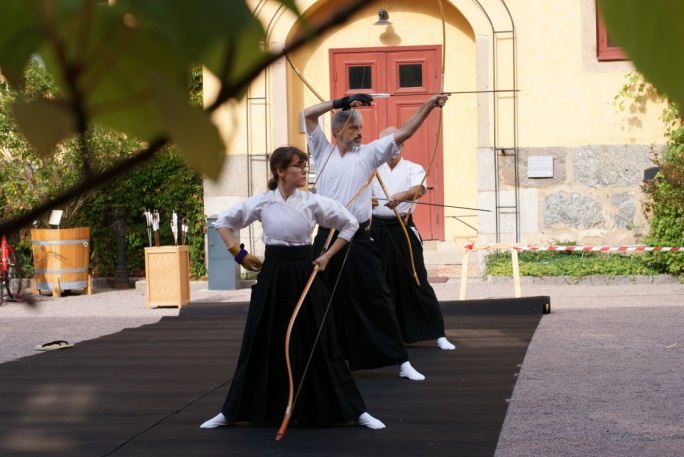 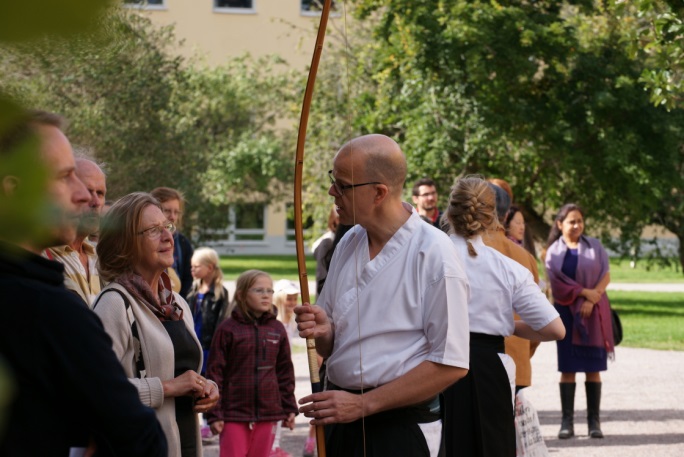 